Załącznik nr 8 do SWZUMOWA NR …………..zawarta w Zgorzelcu, dnia ……………….. r. pomiędzy:Wielospecjalistycznym Szpitalem - Samodzielnym Publicznym Zespołem Opieki Zdrowotnej w Zgorzelcuz siedzibą 59-900 Zgorzelec, ul. Lubańskiej 11-12zarejestrowanym w Sądzie Rejonowym dla Wrocławia-Fabrycznej we WrocławiuIX Wydział Gospodarczy Krajowego Rejestru Sądowego, pod numerem KRS 0000036788,reprezentowanym przez:Zofię Barczyk - Dyrektora,zwanym dalej w tekście umowy „Zamawiającym",a…………………………………………………………………….z siedzibą …………………………………zarejestrowanym w Krajowym Rejestrze Sądowym, pod numerem …………………………………….reprezentowanym przez:…………………………………………….zwanym dalej w tekście umowy „Wykonawcą",W rezultacie dokonania przez Zamawiającego wyboru oferty w trybie podstawowym (art. 275 i kolejne) przeprowadzonego zgodnie z przepisami Ustawy z dnia 11 września 2019 r. - Prawo zamówień publicznych (t.j. Dz.U.2022.1710 t.j. ze zm.). - Strony postanawiają co następuje: §1 PRZEDMIOT  UMOWYZamawiający powierza a Wykonawca zobowiązuje się wykonać zadanie pn. „Zapewnienie dostępności budynków w WS SPZOZ w Zgorzelcu przy ul. Lubańskiej 11-12” w zakresie Pakietu nr _______ /oraz Zapewnienie dostępności budynków w WS SPZOZ w Zgorzelcu Oddziału znajdującego się w Sieniawce przy ul. Rolniczej 25 w Sieniawce” - w zakresie Pakietu nr __________- w formule zaprojektuj i wybuduj.W celu wykonania zadania, o którym mowa w ust. 1, wykonawca zobowiązuje się: Sporządzić dokumentację projektową, składającą się co najmniej z projektu budowlanego, projektów wykonawczych, STWOiR, kosztorysów, zgodnie Programem Funkcjonalno-Użytkowym (PFU) stanowiącym  Opis Przedmiotu Zamówienia (OPZ) zawierającym szczegółowy zakres prac, stanowiącym załącznik nr 2 do niniejszej umowy. Wykonać roboty budowlane na podstawie sporządzonej dokumentacji projektowej, Sporządzić dokumentację powykonawczą, Zadanie realizowane jest w ramach projektu pn.: „Zapewnienie dostępności budynków w 
WS - SPZOZ w Zgorzelcu przy ul. Lubańskiej 11-12 i Oddziału znajdującego się w Sieniawce przy ul. Rolniczej 25” Wykonanie umowy nastąpi po zrealizowaniu całości robót budowlanych objętych umową dostarczeniu i montażu urządzeń oraz sprzętu zwanego dalej wyposażeniem oraz podpisaniu przez Strony Protokołu odbioru końcowego robót bez zastrzeżeń, z tym samym dniem nastąpi przeniesienie własności wyposażenia na Zamawiającego.§2 TERMIN WYKONANIA UMOWYWykonawca zobowiązany jest zrealizować przedmiot umowy od dnia podpisania niniejszej umowy do dnia 30.04.2024 r. Zamawiający dopuszcza możliwość, za zgodą Zamawiającego, aby Projekty wykonawcze określone w §1 ust. 2 pkt 1) dla zadania mogły być sporządzane na bieżąco podczas realizacji umowy, to jest także po rozpoczęciu robót budowlanych, jednak nie później niż do zakończenia robót, pod następującymi warunkami: zachowanie ciągłości wykonywanych robót budowlanych, przy czym przerwy 
w robotach, spowodowane brakiem zatwierdzonych Projektów wykonawczych, obciążają Wykonawcę;przekazywania Zamawiającemu do zatwierdzenia sporządzonych Projektów wykonawczych, w terminie co najmniej 14 dni przed rozpoczęciem Robót budowlanych objętych konkretnym Projektem wykonawczym, przekazywania Zamawiającemu jedynie kompletnych Projektów wykonawczych, to znaczy Projektów, stanowiących (wraz z wszelkimi dokumentami, opiniami i uzgodnieniami międzybranżowymi) całość, pozwalającą na rozpoczęcie i wykonanie całego zakresu robót lub zespołu robót, stanowiących daną część Umowy. Konsekwencje braku kompletnych i uzgodnionych międzybranżowo Projektów wykonawczych w całości obciążają Wykonawcę. W terminie 5 dni roboczych od podpisania Umowy Wykonawca przedłoży Zamawiającemu do akceptacji zgodny z Umową harmonogram rzeczowo - finansowy, z wyszczególnieniem przewidywanych rodzajów oraz wartości prac jakie będą wykonane i mają być odebrane w danym okresie (okres ten nie może być krótszy niż miesiąc kalendarzowy).Po zatwierdzeniu Harmonogramu rzeczowo-finansowego przez Zamawiającego Wykonawca jest związany jego postanowieniami i zawartymi w nim terminami. Zmiana Harmonogramu rzeczowo-finansowego nie stanowi zmiany umowy, ale wymaga pisemnej zgody Zamawiającego.Zamawiający ma prawo żądać od Wykonawcy uzasadnienia przyjętych w harmonogramie rzeczowo-finansowym terminów realizacji i w przypadku, gdy Zamawiający będzie miał uzasadnione wątpliwości co do braku możliwości ich technicznej realizacji w przyjętych terminach, może odmówić akceptacji harmonogramu przedstawionego przez Wykonawcę.Wykonawca w terminie 7 dni kalendarzowych od daty zgłoszenia gotowości do odbioru końcowego i jego potwierdzeniu przez Inspektorów nadzoru inwestorskiego przekaże Zamawiającemu dokumentacje powykonawczą ze wszystkimi zatwierdzonymi przez projektanta zmianami, a także dokumentację geodezyjną powykonawczą.§3 OBOWIĄZKI WYKONAWCY Wykonawca jest zobowiązany wykonać Przedmiot Umowy z najwyższą starannością, zgodnie z Programem Funkcjonalno Użytkowym, SWZ, złożoną ofertą Wykonawcy, harmonogramem rzeczowo-finansowym, obowiązującymi w tym zakresie przepisami prawa, normami, warunkami technicznymi wykonania robót, dokumentacją projektową, zasadami wiedzy technicznej, poleceniami Inspektora nadzoru oraz zaleceniami Zamawiającego, o ile nie są sprzeczne z wyżej wymienionymi.Wykonawca oświadcza, że:zapoznał się z warunkami realizacji zamówienia, miejscem jego wykonania, dokumentacją dotyczącą zamówienia w tym Programem Funkcjonalno-Użytkowym (dalej zwanym PFU) i  nie wnosi  w tym zakresie zastrzeżeń,złożona przez niego oferta uwzględnia wszelkie prace konieczne do realizacji zadania Wykonawca w terminie 5 dni od dnia podpisania umowy przedstawi Zamawiającemu Harmonogram rzeczowo- finansowy wykonania prac, zawierający co najmniej:terminy przystąpienia i zakończenia poszczególnych rodzajów robót.Rodzaj wykonywanych prac z podziałem na zadania oraz określeniem wartości tych zadańTermin wykonania dokumentacji projektowej oraz rozpoczęcia i zakończenia robóttermin złożenia zgłoszenia robót we właściwym organie administracji architektonicznobudowlanej o ile wymagają tego obowiązujące przepisyDo obowiązków Wykonawcy należy w szczególności:1)	Opracowanie dokumentacji technicznej, w szczególności: mapy do celów projektowych, inwentaryzacji, Opracowanie dokumentacji projektowej dla zadań określonych w §1 wraz z zagospodarowaniem terenu, w zakresie określonym w Rozporządzeniu Ministra Rozwoju i Technologii z dnia 20 grudnia 2021 w sprawie szczegółowego zakresu i formy dokumentacji projektowej, specyfikacji technicznych wykonania i odbioru robót budowlanych oraz programu funkcjonalno-użytkowego. (Dz.U. z 2021r., poz. 2458) w tym wykonanie:projektów budowlanych, projektów wykonawczych, przedmiarów robót przewidzianych do wykonania z podziałem na branże, specyfikacji technicznych wykonania i odbioru robót budowlanych, kosztorysu inwestorskiego, zgodnie z postanowieniami rozporządzenia ministra Rozwoju i Technologii z  dnia 20 grudnia 2021 r. w sprawie określenia metod i podstaw sporządzania kosztorysu inwestorskiego, obliczania planowanych kosztów prac projektowych oraz planowanych kosztów robót budowlanych określonych w programie funkcjonalno-użytkowym (Dz.U. z 2021r., poz. 2458), Opracowanie dokumentacji powykonawczej. Dokumentacja podlega weryfikacji merytorycznej i formalnej przez Zamawiającego. Wykonawca zobowiązany jest przesłać dokumentację do weryfikacji drogą elektroniczną, na adresy wskazane w §16 Umowy. Jeżeli Zamawiający nie wniesie zastrzeżeń do dokumentacji w terminie do 7 dni – dokumentację uważa się za przyjętą bez zastrzeżeń. Jedynie zweryfikowana dokumentacja zostaje uznana za prawidłowo przekazaną Zamawiającemu.W zakresie dokumentacji projektowej, Wykonawca zobowiązuje się na własny koszt:uzyskać wszystkie materiały potrzebne do projektowania, w tym mapy do celów projektowych wraz z ich aktualizacją;uzyskać wymagane opinie, uzgodnienia i sprawdzenia rozwiązań projektowych w zakresie wynikającym z przepisów prawa;przestrzegać warunków wynikających z uzyskanych już przez Zamawiającego opinii i uzgodnień, dokonać ich aktualizacji, jeśli istnieje taka konieczność;zapewnić sprawdzenie projektu pod względem zgodności z przepisami przez osoby posiadające uprawnienia budowlane w odpowiednich specjalnościach (o ile będzie to wymagane przepisami);uzgadniać i konsultować z Zamawiającym dokumentację projektową na każdym etapie jej opracowywania, ze szczególnym uwzględnieniem proponowanych rozwiązań materiałowych (co najmniej 2 spotkania robocze z Zamawiającym, które muszą zakończyć się spisaniem protokołu podpisanym przez Strony);uzyskać wszystkie decyzje, uzgodnienia lub pozwolenia, niezbędne do wykonania robót budowlanych w szczególności dokonać skutecznego zgłoszenia robót;opracować dokumentację projektową zawierającą: projekt techniczny zawierający odpowiednie szkice lub rysunki — w zależności od potrzeb; projekt zagospodarowania działki lub terenu wraz z opisem technicznym — 3 egz. w wersji papierowej, - przedmiar robót — 2 egz. w wersji papierowej, - wersję elektroniczną kompletnej dokumentacji na 1 egz. płyty CD/pendrive w formie plików nieedytowalnych (pdf).Do obowiązków Wykonawcy w zakresie robót budowlanych należy w szczególności: 1) 	przejęcie placu budowy w terminie wyznaczonym przez Zamawiającego, jego zabezpieczenie,
zorganizowanie, utrzymanie a po zakończonej realizacji robót budowlanych niezwłoczna likwidacja placu i zaplecza budowy;2)	prowadzenie na bieżąco dokumentacji budowy dla realizacji Zadania, 3)   prowadzenie robót budowlanych zgodnie z przepisami Prawa budowlanego, przepisami BHP, p.poż i przepisami dotyczącymi ochrony środowiska naturalnego;umieszczenie tablicy informacyjnej budowy;nadzór nad bezpieczeństwem i higieną pracy na terenie budowy;prawidłowe wykonywanie wszystkich prac objętych Umową, zgodnie z PFU, z dokumentacją projektową, wiedzą techniczną, obowiązującymi normami i prawem budowlanym, STWOiR, zaleceniami inspektorów nadzoru oraz złożoną ofertą;zapewnienie stałego i wykwalifikowanego personelu, w tym kierownika budowy i kierowników grupy robót, spełniających wymagania określone w SWZ,uzyskanie zgody Zamawiającego na ewentualną zmianę kierowników, o których mowa w pkt.7, po wykazaniu, iż nowi kierownicy spełniają wymagania określone w SWZ.uczestniczenie w naradach koordynujących na budowie;zgłoszenie wykonanych instalacji zewnętrznych do pomiarów geodezyjnych przed ich zasypaniem;w przypadku uszkodzenia istniejących czynnych sieci oraz urządzeń instalacji zewnętrznych - do natychmiastowej naprawy uszkodzeń na własny koszt i zapewnienia ciągłości przepływu mediów, pod rygorem nałożenia na Wykonawcę przez Zamawiającego kary umownej, o której mowa w 
§ 18 ust.1 pkt.2,sporządzenie przed rozpoczęciem budowy przez kierownika budowy planu bezpieczeństwa i ochrony zdrowia (dalej: BIOZ) zgodnie z wymogami zawartymi w rozporządzeniu Ministra Infrastruktury z dnia 23 czerwca 2003 r. w sprawie informacji dotyczącej bezpieczeństwa i ochrony zdrowia oraz planu bezpieczeństwa i ochrony zdrowia (Dz. U. z 2003 r. nr 120 poz.1126) i dostarczenie go Zamawiającemu w dwóch egzemplarzach w terminie dwóch tygodni od dnia przekazania placu budowy;wyposażenia pracowników w jednolitą odzież z oznaczeniem firmy Wykonawcy, pozwalającym na identyfikację Wykonawcy i zapewnienie przestrzegania przez pracowników Wykonawcy obowiązku noszenia tej odzieży na terenie budowy przez okres trwania Umowy,umożliwienie wstępu na teren budowy wyłącznie osobom upoważnionym przez Zamawiającego lub Wykonawcę;utrzymywanie ładu i porządku w obrębie terenu, na którym prowadzone będą roboty budowlane, doprowadzenie do należytego stanu i porządku terenu budowy po zakończeniu robót oraz pozostawienie terenu czystego i nadającego się do użytkowania, a także natychmiastowego naprawienia powstałych szkód;dostarczania na teren budowy wszystkich materiałów budowlanych, zgodnych z dokumentacją projektową.uzyskanie zatwierdzenia materiałów budowlanych do wbudowania, w formie karty materiałowej zatwierdzonej przez inspektora nadzoru inwestorskiego i przedstawiciela Zamawiającego. Inspektor nadzoru i przedstawiciel Zamawiającego zaakceptuje lub nie wyroby do wbudowania w terminie do 5 dni roboczych od daty przedstawianie wyrobu do wbudowania;informowanie inspektorów nadzoru inwestorskiego wpisem do Dziennika budowy oraz mailowo, na adresy podane w Umowie, o terminie zakrycia robót zanikających i ulegających zakryciu. Brak zgłoszenia do odbioru robót zanikających, ulegających zakryciu oraz elementów tych robót upoważnia Zamawiającego do nakazania Wykonawcy, wedle wyboru Zamawiającego: ponownego odkrycia robót na koszt i ryzyko Wykonawcy albo nakazania zrobienia Wykonawcy, na jego koszt, stosownych odkrywek częściowych, pomiarów i badań;informowanie na bieżąc  inspektorów nadzoru inwestorskiego, wpisem do Dziennika budowy oraz mailowo o okolicznościach mogących wpłynąć na jakość robót lub termin zakończenia robót;niezwłoczne informowanie Zamawiającego o istotnych zdarzeniach mających miejsce na budowie, w tym w szczególności wypadkach przy pracy, awariach, pożarach czy kontrolach. Powiadomienie powinno być potwierdzone na piśmie i zawierać informacje o podjętych przez Wykonawcę czynnościach w związku z zaistniałym zdarzeniem;uczestniczenie we wszystkich wymaganych prawem odbiorach przez właściwe służby w celu uzyskania decyzji pozwolenia na użytkowanie, jak również uczestniczenie w przeglądach gwarancyjnych i pogwarancyjnym;pokrycie kosztów wykonania wszelkich wymaganych prawem odbiorów, pomiarów, prób, badań, zaświadczeń i protokołów, niezbędnych do prawidłowego i kompletnego wykonania Umowy;pokrycie kosztów poboru mediów przez cały okres wykonywania robót na podstawie podliczników zamontowanych przez Wykonawcę na koszt Wykonawcy, w miejscu wskazanym przez Zamawiającego  -zgodnie z wartościami określonymi w umowie Zamawiającego z dostawcą. Jeżeli Wykonawca nie zapłaci tych kosztów w terminie, określonym notą obciążeniową lub refakturą, Zamawiający ma prawo potrącić wymagalne należności z tytułu zużytych mediów z wynagrodzenia Wykonawcy;dostarczenie i montaż wyposażenia, wynikających z Umowy oraz zabezpieczenie dostarczonych i zamontowanych elementów wyposażenia przed uszkodzeniem.przygotowanie Obiektu i wymaganych dokumentów (dokumentacji powykonawczej budowy) do dokonania odbioru końcowego przez Zamawiającego oraz otrzymania decyzji pozwolenia na użytkowanie;uzgadniania z Zamawiającym sposobu realizacji prac mogących powodować utrudnienia w działalności Szpitala Zamawiającego;zorganizowania prac budowlanych w sposób niezakłócający, ponad konieczność uwarunkowaną charakterem prowadzonych prac i robót, prowadzenia działalności Zamawiającego, w tym do zabezpieczenia robót przed przedostawaniem się zanieczyszczeń do pozostałych pomieszczeń budynku,Wykonawca zobowiązuje się wykonać roboty budowlane przy użyciu materiałów własnych, zgodnych z opisem  przedmiotu zamówienia. Materiały muszą odpowiadać wymogom wyrobów dopuszczonych do obrotu i stosowania w budownictwie. Wszystkie materiały budowlane muszą posiadać wymagane atesty, certyfikaty, świadectwa dopuszczenia do eksploatacji, aprobaty techniczne, itp.Zmiana w zakresie użytych materiałów lub wyposażenia w stosunku do treści programu funkcjonalno-użytkowego oraz  oferty Wykonawcy wymaga zgody Zamawiającego w formie pisemnej lub mailowej i nie może prowadzić do obniżenia jakości przedmiotu umowy. W przypadku braku zgody, o której mowa w zdaniu pierwszym, Wykonawca zobowiązany będzie do pokrycia wszystkich kosztów związanych z rozbiórką lub demontażem elementów wykonanych z materiałów niezgodnych z opisem przedmiotu zamówienia oraz ich ponownym wykonaniem z materiałów właściwych.Wykonawca przed użyciem materiałów zobowiązany jest do przekazania Inspektorowi Nadzoru Inwestorskiego dokumentów, potwierdzających spełnianie wymogów dopuszczenia do obrotu i powszechnego stosowania oraz uzyskania akceptacji na ich użycie. Akceptacja zastosowanych przez Wykonawcę materiałów będzie się odbywać poprzez wprowadzenie kart materiałowych zatwierdzonych przez Inspektora Nadzoru i przedstawiciela Zamawiającego w formie pisemnej lub mailowej.Wykonawca udzieli personelowi technicznemu Zamawiającego podstawowego instruktażu w zakresie obsługi i konserwacji zamontowanego wyposażenia.Wykonawca zapewni Zamawiającemu dostęp do oprogramowania, potrzebnego do obsługi zamontowanego wyposażenia, w szczególności do oprogramowania sterującego szlabanami, monitoringiem, oświetleniem itp.§ 4.PRAWA AUTORSKIE Wykonawca oświadcza, że przysługują mu autorskie prawa majątkowe do dokumentacji projektowej (zwanej też dalej dziełem) i w związku z tym jest uprawniony do korzystania i rozporządzania tymi prawami. Przeniesienie autorskich praw majątkowych nastąpi z chwilą protokolarnego odbioru dokumentacji bez konieczności składania odrębnych oświadczeń w tej kwestii. Wykonawca oświadcza, że w okresie od dnia powstania opracowania dzieła do dnia przeniesienia autorskich praw majątkowych na Zamawiającego nie dokona żadnych rozporządzeń tymi prawami na rzecz osób trzecich. Przeniesienie na Zamawiającego autorskich praw majątkowych do dokumentacji projektowej, wykonanej w ramach niniejszej umowy następuje bez ograniczenia co do terytorium, czasu i ilości egzemplarzy,  w ramach wynagrodzenia, o którym mowa w §7 umowy.Przeniesienie prawa autorskich następuje na następujących polach eksploatacji:  w zakresie utrwalania i zwielokrotniania dzieła, jego części albo fragmentów – wytwarzanie  określoną techniką egzemplarzy dzieła lub jego części, fragmentów, 
w tym techniką drukarską, reprograficzną, zapisu magnetycznego oraz techniką cyfrową, kopiowania, utrwalenia i zwielokrotnienia wszelkimi znanymi technikami, 
w tym cyfrowymi, elektronicznymi, wszelkimi technikami video, technikami poligraficznymi, wprowadzania do pamięci komputera, eksploatowania na dowolnej ilości stacji roboczych, z możliwością upubliczniania w sieci WWW (Internet), w sposób umożliwiający dowolne wykorzystywanie i nieograniczone zwielokrotnianie dzieła,  w zakresie obrotu oryginałem albo egzemplarzami, na których dzieła, jego części, albo fragmenty utrwalono – wprowadzanie do obrotu, użyczenie lub najem oryginału albo egzemplarzy,  w zakresie rozpowszechniania dzieła, jego części lub fragmentów w sposób inny niż określony w ppkt 1) i 2) powyżej – publiczne wykonanie, wystawienie, wyświetlenie, odtworzenie oraz nadawanie i reemitowanie, a także publiczne udostępnianie dzieła 
w taki sposób, aby każdy mógł mieć do niego dostęp w miejscu i w czasie przez siebie wybranym (np. Internet); przy czym rozpowszechnienie dzieła, jego części  albo fragmentów może być dokonywane w formie publicznych prezentacji niezależnie od sposobu ich realizacji i formy, w jakiej zostanie ona zrealizowana (np. w formie pisemnej, prezentacji multimedialnej, technik poligraficznych, projekcji, planów).  Wykonawca wyraża zgodę (lub  zobowiązuje się uzyskać od projektantów zezwolenia) na wykonywanie przez Zamawiającego oraz nieograniczone zlecanie wykonywania praw zależnych do dzieła, w rozumieniu art. 2 ust. 1 i 2 ustawy z dnia 4 lutego 1994 roku o prawie autorskim i prawach pokrewnych (t.j.  Dz.U. z 2022 poz.2509). W ramach tych uprawnień Zamawiający w szczególności ma prawo zmiany i wykorzystywania całości lub swobodnie wybranych fragmentów dzieła. W tym celu możliwe jest dokonywania tłumaczenia treści zawartych w dziele na dowolne języki.  Strony ustalają, że wynagrodzenie, określone w §7 umowy, obejmuje wynagrodzenie za przeniesienie majątkowych praw autorskich do projektów oraz wynagrodzenie za wyrażenie zgody (lub uzyskanie od projektantów zezwolenia) na wykonywanie praw zależnych (opracowań) projektów na potrzeby realizacji tego zadania oraz innych inwestycji. Wykonawcy nie przysługuje odrębne wynagrodzenie za korzystanie z dzieła na każdym odrębnym polu eksploatacji.  Wykonawca w ramach wynagrodzenia określonego w §7 umowy zapewnia też sprawowanie nadzoru autorskiego nad robotami budowlanymi w zakresie wykonanej dokumentacji projektowej.Wykonawca zobowiązuje się załączyć do dzieła (projektów) i jego części składowych powyższe zgody oraz oświadczenia autorów, że dzieło nie narusza praw autorskich osób trzecich.  W przypadku roszczeń zgłoszonych przez osoby trzecie wskazujących, że dzieło narusza patenty lub prawa autorskie, projektant na żądanie Zamawiającego na własny koszt przystąpi do procesu sądowego zwalniając bezwarunkowo Zamawiającego od tych roszczeń i zapłaci wszelkie koszty, odszkodowania i koszty obsługi prawnej zasądzone ostatecznie przez Sąd.  Projektanci zobowiązani są do zapoznania się z niniejszą umową i zaakceptowania jej warunków, oraz  złożenia oświadczenia w tej sprawie. §5 ODPOWIEDZIALNOŚĆ WYKONAWCYWykonawca odpowiada za teren budowy od daty jego protokolarnego przekazania do dnia wykonania Umowy.Wykonawca oświadcza, że posiada wiedzę i doświadczenie w realizacji robót budowlanych o podobnej skali i stopniu skomplikowania, oraz że wykona umowę z należytą starannością, wynikającą z profesjonalnego charakteru swojej działalności, w sposób gwarantujący bezpieczeństwo i ochronę mienia Zamawiającego oraz osób trzecich przed jakimkolwiek uszkodzeniem.Wykonawca ponosi odpowiedzialność za szkody związane z realizacją umowy oraz za wybrane metody realizacji robót budowlanych i bezpieczeństwo na terenie budowy.W przypadku uszkodzenia mienia Zamawiającego w toku realizacji przedmiotu umowy, Wykonawca, o ile będzie to możliwe, dokona naprawy uszkodzonego mienia na własny koszt, w terminie wyznaczonym przez Zamawiającego.Zamawiający nie ponosi odpowiedzialności za szkody wyrządzone przez Wykonawcę wobec osób trzecich podczas realizacji umowy. W razie wystąpienia takiej szkody, Wykonawca zobowiązuje się niezwłocznie poinformować Zamawiającego o wystąpieniu szkody, jej okolicznościach, osobie poszkodowanego oraz roszczeniach w związku z tą szkodą a także podjąć wszelkie kroki w celu zminimalizowania zakresu szkody.Wykonawca ponosi odpowiedzialność za nie przestrzeganie przepisów określających zasady postępowania z odpadami i zobowiązany jest, jako wytwórca odpadów, postępować z odpadami powstałymi w związku z realizacją robót budowlanych w sposób zapewniający ochronę życia i zdrowia ludzi oraz ochronę środowiska oraz zgodnie z zasadą zrównoważonego rozwoju. Wykonawca ma obowiązek uwzględnić koszt wywozu, składowania i utylizacji odpadów w kosztach wykonania Umowy.                                                             §6 OBOWIĄZKI I PRAWA ZAMAWIAJĄCEGO Zamawiający zobowiązuje się do:przekazania Wykonawcy terenu budowy wraz z Dziennikiem budowy w terminie 5 dni roboczych od dnia zawarcia Umowy. Z przekazania terenu budowy strony sporządzą protokół przekazania. Wykonawca jest zobowiązany stawić się na odbiór terenu budowy w terminie wskazanym przez Zamawiającego, pod rygorem sporządzenia Protokołu samodzielnie przez Zamawiającego, który w takim wypadku wyśle kopię Protokołu Wykonawcy;przekazania w terminie 5 dni roboczych oryginałów posiadanej dokumentacji, związanej z realizacją Umowy;wskazania Wykonawcy punktów poboru mediów,wydania Wykonawcy kart wjazdu dla pojazdów, według zgłoszenia danych, o których mowa w §3 ust. 7 na  czas realizacji umowy;współdziałania przy realizacji przedmiotu Umowy;odbioru robót zanikających i ulegających zakryciu zgłoszonych przez Wykonawcę w terminie 3 dni roboczych od dnia ich zgłoszenia do odbioru;odbioru robót częściowych oraz końcowych zgłoszonych przez Wykonawcę w terminie 14 dni kalendarzowych  od dnia zgłoszenia, pod warunkiem potwierdzenia gotowości odbioru przez inspektorów nadzoru;organizowania rad budowy z udziałem Wykonawcy w przypadku konieczności ich wystąpienia;zapewnienia Wykonawcy za opłatą dostępu do energii elektrycznej i wody;ustanowienia nadzoru inwestorskiego we wszystkich branżach;zapłaty umówionego wynagrodzenia za prawidłowe wykonanie Umowy;uczestniczenia w przeglądach gwarancyjnych i pogwarancyjnych;§7WYNAGRODZENIE WYKONAWCY I ZASADY PŁATNOŚCI Za wykonanie umowy Strony ustalają wynagrodzenie ryczałtowe ustalone na podstawie oferty Wykonawcy w wysokości: zł …….. netto  (słownie:……………………..) zł ............ brutto  (słownie:…………………) Wynagrodzenie określone w ust. 1 ma charakter ryczałtowy, obejmuje wszystkie koszty, niezbędne do kompleksowego wykonania Umowy, nie podlega waloryzacji i jest niezmienne przez cały czas trwania Umowy. Wykonawca nie może żądać podwyższenia wynagrodzenia ryczałtowego, nawet jeżeli w chwili zawarcia umowy nie przewidział wszystkich kosztów, niezbędnych do prawidłowej realizacji przedmiotu umowy. Niedoszacowanie, pominięcie oraz brak rozpoznania zakresu przedmiotu umowy nie może być podstawą do żądania zmiany wynagrodzenia ryczałtowego określonego w ust. 1 niniejszego paragrafu.Wynagrodzenie, o którym mowa w ust. 1 przysługuje Wykonawcy za prawidłowe wykonanie Umowy, potwierdzone podpisanym przez Strony Protokołem odbioru końcowego robót bez zastrzeżeń.Rozliczenie wynagrodzenia, określonego w §7 ust.1 nastąpi w 3 ratach, na podstawie faktur VAT częściowych, wystawianych przez Wykonawcę w oparciu o protokoły wykonania robót - zgodnie z ustalonym przez Strony Harmonogramem rzeczowo- finansowym. Rozliczenie za roboty budowlane nastąpi w terminach: do 15 października 2023 r.do 15 grudnia 2023 rdo 31 maja 2024 r- na podstawie faktury końcowej.Podstawą zapłaty wynagrodzenia przez Zamawiającego będzie faktura wraz z zatwierdzonym przez Zamawiającego i odpowiedniego Inspektora Nadzoru protokołem odbioru częściowego robót. Kwota płatności częściowej nie może przekraczać 40% wynagrodzenia ryczałtowego, o którym mowa w ust.1.  Zapłata ostatniej raty wynagrodzenia za roboty budowlane nastąpi po podpisaniu przez Strony Protokołu odbioru końcowego bez zastrzeżeń, tj. po zakończeniu realizacji Umowy.Podstawę do wystawienia faktury końcowej stanowić będą: protokół odbioru końcowego robót bez zastrzeżeń, protokoły przekazania dokumentacji powykonawczej niezbędnej do uzyskania decyzji pozwolenia na użytkowanie i ponadto:w przypadku wykonywania Robót budowlanych przez Podwykonawcę - końcowe świadectwo wykonania robót zleconych Podwykonawcy, podpisane przez inspektora nadzoru i kierownika budowy/kierownika Prac projektowych Wykonawcy z określeniem zakresu prac wykonanych przez Podwykonawcę i ich wartości oraz kopia faktury końcowej wystawionej Wykonawcy przez Podwykonawcę za wykonane roboty łącznie z kopią przelewu bankowego lub innego dokumentu świadczącego o dokonaniu zapłaty całości wynagrodzenia umownego, zgodnego z przepisami prawa, potwierdzonego przez Wykonawcę za zgodność z oryginałem;w przypadku gdy roboty budowlane wykonywane są bez udziału Podwykonawcy - oświadczenie o braku Podwykonawcy podczas realizacji Umowy.Zapłata Wynagrodzenia nastąpi każdorazowo przelewem, w terminie 30 dni od daty doręczenia Zamawiającemu przez Wykonawcę prawidłowo wystawionej pod względem formalnym i merytorycznym faktury, na rachunek bankowy Wykonawcy, wskazany na fakturze.Podany przez Wykonawcę numer rachunku bankowego musi być ujawniony w wykazie podatników VAT prowadzonym przez Szefa Krajowej Administracji Skarbowej.Jeżeli w momencie zapłaty przez Zamawiającego numer rachunku bankowego wskazany przez Wykonawcę, podwykonawcę lub dalszego podwykonawcę w fakturze nie jest numerem rachunku bankowego Wykonawcy wskazanym w wykazie podatników VAT, Zamawiający wstrzyma się z płatnością na rzecz Wykonawcy, bez konsekwencji wynikających z niewykonania zobowiązania lub opóźnienia w zapłacie, do momentu, w którym numer rachunku bankowego wskazany w fakturze VAT i wykazie, tzw. białej liście podatników VAT, będą zgodne. Strony ustalają, że momentem spełnienia świadczenia przez Zamawiającego jest data przyjęcia przez bank Zamawiającego polecenia przelewu dla Wykonawcy.Zasady regulowania płatności Wykonawcy, w przypadku powołania podwykonawców, dalszych podwykonawców zostały uregulowane w § 13 Umowy.§8ROBOTY ZAMIENNE1.	Zamawiający dopuszcza możliwość wystąpienia robót zamiennych w stosunku do przewidzianych w
programie funkcjonalno-użytkowym w sytuacji, gdy wykonanie tych robót okaże się niezbędne do prawidłowego tj. zgodnego z zasadami wiedzy technicznej i obowiązującymi przepisami wykonania Umowy.Koszt wykonania projektu zamiennego obciążać będzie Zamawiającego tylko wtedy, gdy roboty zamienne będą realizowane na żądanie Zamawiającego. W przypadku, gdy roboty zamienne będą realizowane na wniosek Wykonawcy bądź z jego winy, koszt sporządzenia projektu zamiennego i uzyskania niezbędnych opinii, uzgodnień i decyzji wynikających z przepisów prawa, obciążać będzie Wykonawcę.Wprowadzenie robót zamiennych, o których mowa w ust. 1, jest dopuszczalne w następujących przypadkach:zmiana dotychczasowych uregulowań prawnych, albojeżeli wprowadzane zmiany są korzystne dla Zamawiającego.Zamawiający przewiduje możliwość zmiany zastosowania materiałów zamiennych jedynie w przypadkach:zaprzestania produkcji materiałów, przewidzianych w programie funkcjonalno- użytkowym,  w ofercie Wykonawcy,  albozmiany dotychczasowych uregulowań prawnych w zakresie materiałów, przewidzianych w ofercie Wykonawcy,5.	Inspektor nadzoru inwestorskiego, w związku z robotami budowlanymi, o których mowa w ust. 1 ma prawo wydawania Wykonawcy uzgodnionych z Zamawiającym poleceń a Wykonawca jest zobowiązany do wykonania tych poleceń, w szczególności poprzez:zmniejszenie lub zwiększenie ilości robót budowlanych na ilości dostosowane do potrzeb realizacji przedmiotu Umowy lub pominięcie poszczególnych robót budowlanych, opisanych w dokumentacji projektowej, jeżeli zmiana ta jest konieczna dla realizacji Umowy zgodnie z zasadami wiedzy technicznej i zmiana nie stanowi istotnego odstępstwa od projektu budowlanego,zmianę kolejności wykonywania robót budowlanych, określonej Harmonogramem rzeczowo-finansowym.W przypadku, gdy rozliczenie zmienionego zakresu robót, o którym mowa w ust. 3. nie będzie możliwe poprzez obmiar wykonanych robót budowlanych, w szczególności gdy roboty nie zostały ujęte w projekcie wykonawczym, a ich wykonanie jest konieczne dla realizacji Umowy zgodnie z zasadami wiedzy technicznej i ma na celu usunięcie rozbieżności pomiędzy projektem budowlanym a projektem wykonawczym lub w przypadku konieczności zaniechania robót budowlanych objętych ofertą - wykonanie przez Wykonawcę zmienionego zakresu robót nastąpi na podstawie Protokołu konieczności.Protokół konieczności jest sporządzany przez Kierownika budowy, akceptowany przez Zamawiającego w formie pisemnej lub mailowej, a następnie podpisywany przez: Kierownika budowy, Inspektora nadzoru inwestorskiego oraz Wykonawcę.§9 WARUNKI GWARANCJI I RĘKOJMII, CZYNNOŚCI SERWISOWEZamawiającemu przysługuje rękojmia za wady na zasadach określonych w Kodeksie cywilnym w okresie 60 miesięcy od dnia podpisania Protokołu odbioru końcowego robót.Wykonawca udziela Zamawiającemu gwarancji na wykonany Przedmiot Umowy na okres …. miesięcy, licząc od dnia podpisania przez Strony Protokołu odbioru końcowego robót bez zastrzeżeń.Terytorialny zasięg ochrony gwarancyjnej obejmuje zadanie opisane w § 1 umowy. Wykonawca udziela Zamawiającemu gwarancji i rękojmi na dostarczone wyposażenie na okres udzielany przez producenta wyposażenia, licząc od dnia podpisania przez Strony Protokołu odbioru końcowego bez zastrzeżeńWarunki gwarancji na roboty budowlane:w ramach wynagrodzenia ryczałtowego Wykonawca przeprowadzi komisyjne przeglądy gwarancyjne, minimum jeden raz na 12 miesięcy oraz przeglądy techniczne (serwisowe) wykonanych robót oraz wyposażenia i instalacji z zastrzeżeniem, iż dla wyposażenia przeglądy serwisowe i gwarancyjne odbywać się muszą nie rzadziej niż w terminach wymaganych lub zalecanych przez producenta i obejmować wymianę wszystkich części i materiałów eksploatacyjnych, wynikających z przeglądu i niezbędnych do utrzymania sprawności wyposażenia, a także ostatni przegląd w ostatnim miesiącu udzielonej gwarancji,datę, godzinę i miejsce dokonania przeglądu gwarancyjnego wyznacza Zamawiający, zawiadamiając o nim Wykonawcę na piśmie, z co najmniej 7 dniowym wyprzedzeniem,z każdego przeglądu gwarancyjnego sporządzany będzie Protokół Przeglądu Gwarancyjnego, w dwóch egzemplarzach, po jednym dla Zamawiającego i dla Wykonawcy.w przypadku nieobecności przedstawiciela Wykonawcy w terminie, wyznaczonym zgodnie z pkt. 2), Zamawiający jest uprawniony do samodzielnego sporządzenia Protokołu Przeglądu Gwarancyjnego. W takiej sytuacji Zamawiający niezwłocznie przesyła Wykonawcy jeden egzemplarz Protokołu Przeglądu Gwarancyjnego.W przypadku wykrycia wady w robotach wykonanych przez Wykonawcę, Zamawiający zobowiązany jest do niezwłocznego poinformowania o tym fakcie Wykonawcy. Informacja powinna zawierać opis wady oraz wezwanie do jej usunięcia.W związku z ujawnieniem się wad, Zamawiającemu przysługuje uprawnienie do żądania jej usunięcia. Ilekroć w dalszych postanowieniach jest mowa o „usunięciu wady” należy przez to rozumieć również wymianę rzeczy objętej przedmiotem gwarancji na wolną od wad.Wykonawca zobowiązany jest do usunięcia wady w terminie do 21 dni od otrzymania informacji od Zamawiającego. W przypadku, gdy wada znacznie utrudnia lub uniemożliwia użytkowanie obiektu, Wykonawca zobowiązany jest do natychmiastowego jej usunięcia, jednak w terminie nie dłuższym  niż 3 dni od otrzymania informacji.W przypadku, gdy wady nie da się usunąć w terminie wskazanym w pkt. 5, Wykonawca może zwrócić się do Zamawiającego z wnioskiem w formie pisemnej o przedłużenie terminu. Wniosek powinien zawierać uzasadnienie oraz wskazywać termin usunięcia wady.Niezwłocznie po usunięciu wady Wykonawca informuje o tym fakcie Zamawiającego, który najpóźniej w terminie 7 dni potwierdzi ich usunięcie. Warunki gwarancji na pozostałe wyposażenie: wykonawca udziela Zamawiającemu gwarancji jakości na całość dostarczanego wyposażenia, jak i indywidualne elementy wchodzące w jego skład. Koszty obsługi gwarancyjnej ponosi Wykonawca. Gwarancja obejmuje wszystkie koszty związane z usunięciem wady fizycznej sprzętu lub związane z dostarczeniem rzeczy wolnej od wad. okres gwarancji jakości biegnie dla każdego wyrobu z osobna z chwilą jego dostarczenia   Zamawiającemu;   wykonawca oświadcza, że w czasie trwania gwarancji będzie wykonywał (on lub jego podwykonawca) także czynności serwisowe, przeglądy okresowe oraz kalibracje sprzętu i wyposażenia zgodnie z zaleceniami producenta;  w ramach gwarancji Wykonawca lub podwykonawca na swój koszt zapewni części niezbędne do wymiany w czasie napraw i przeglądów, w tym części wyposażenia podlegające zużyciu w wyniku normalnej eksploatacji, naprawy gwarancyjne będą wykonywane w terminie nie dłuższym niż 14 dni roboczych. okres gwarancji ulega przedłużeniu o czas wyłączenia wyposażenia lub sprzętu z eksploatacji. Jako czas niesprawności uznaje się okres licząc od dnia następnego od daty przyjęcia zgłoszenia usterki, awarii lub wady do daty przywrócenia jego pełnej sprawności.   naprawy, jeżeli usługi gwarancyjnej ze względów technicznych nie będzie można wykonać  8) w siedzibie Zamawiającego, Wykonawca na swój koszt odbierze, a po wykonanej usłudze dostarczy do siedziby Zamawiającego naprawiany lub serwisowany przedmiot umowy.Pomimo wygaśnięcia gwarancji, Wykonawca zobowiązany jest usunąć wady, które zostały zgłoszone przez Zamawiającego w okresie trwania gwarancji.Wykonawca jest odpowiedzialny względem Zamawiającego, jeżeli wykonany przedmiot umowy ma wady zmniejszające jego wartość lub użyteczność ze względu na cel, określony w umowie. Wykonawca nie może odmówić usunięcia wad bez względu na wysokość związanych z tym kosztów.W przypadku nie wywiązania się Wykonawcy z zobowiązań gwarancyjnych lub zobowiązań z rękojmi, mimo dwukrotnego wezwania Zamawiającego w odniesieniu do tej samej lub różnych wad, Zamawiającemu przysługuje prawo zlecenia ich usunięcia na koszt Wykonawcy, po uprzednim poinformowaniu pisemnie Wykonawcę o skorzystaniu z swojego uprawnienia.Zamawiający zapewni i pokryje koszty materiałów eksploatacyjnych i części szybkozużywających, podlegających normalnemu zużyciu w trakcie eksploatacji, a wymienianych w ramach ww. przeglądów serwisowych. Do obowiązków Wykonawcy będzie należało również zapewnienie i pokrycie kosztów materiałów eksploatacyjnych lub części szybkozużywających, w przypadku gdy są one wymieniane ze względu na ich wady fabryczne lub z przyczyn, za które odpowiada Wykonawca.Zamawiającemu przysługuje prawo wyboru trybu, z którego dokonuje realizacji swych uprawnień, tj. z rękojmi czy gwarancji jakości.Gwarancja nie wyłącza, nie ogranicza ani nie zawiesza uprawnień Zamawiającego, wynikających z przepisów o rękojmi za wady przedmiotu umowy. Zamawiający może wykonywać swoje uprawnienia z gwarancji niezależnie od uprawnień wynikających z rękojmi.W razie trzykrotnej naprawy lub wymiany w okresie gwarancji tego samego elementu lub podzespołu wyposażenia Zamawiający może żądać od Wykonawcy wymiany wyposażenia na nowe, wolne od wad, a Wykonawca jest zobowiązany je wymienić. W takim  przypadku  koszty wymiany wyposażenia obciążają Wykonawcę. Wykonawca jest zobowiązany do pokrycia wszelkich szkód powstałych po stronie Zamawiającego w związku z wystąpieniem wad w wykonanym przedmiocie umowy w okresie trwania gwarancji i rękojmi.§10 ODBIÓR PRZEDMIOTU UMOWYStrony zgodnie postanawiają, że będą stosowane następujące rodzaje odbiorów:		1) odbiór części robót budowlanych – na podstawie protokołu odbioru częściowego; 		2) odbiór końcowy robót – na podstawie protokołu odbioru końcowego; 3) odbiory robót zanikających i ulegających zakryciu – na podstawie wpisów dokonywanych w dzienniku  budowy  i jednocześnie zawiadamia o tej gotowości Inspektora nadzoru inwestorskiego w formie mailowej.Wykonawca zgłosi gotowość do odbioru części robót, wysyłając zawiadomienie za pośrednictwem poczty elektronicznej lub w formie pisemnej. Zamawiający dokona odbioru części robót w terminie do 7 dni od daty otrzymania zawiadomienia w formie pisemnej lub na adresy e-mail wskazane w § 17  i §18 umowy.  Odbiór części robót zostanie potwierdzony protokołem odbioru częściowego bez uwag i zastrzeżeń, podpisanym przez upoważnionych przedstawicieli Zamawiającego i Wykonawcy.  Inspektor nadzoru inwestorskiego dokonuje odbioru zgłoszonych przez Wykonawcę robót zanikających i ulegających zakryciu w terminie 3 dni roboczych od daty zgłoszenia gotowości do odbioru i potwierdza odbiór robót Protokołem odbioru robót zanikających i ulegających zakryciu oraz wpisem do Dziennika budowy.W przypadku niezgłoszenia Inspektorowi nadzoru inwestorskiego gotowości do odbioru robót zanikających lub ulegających zakryciu lub dokonania zakrycia tych robót przed ich odbiorem, Wykonawca jest zobowiązany, według wyboru Zamawiającego, odkryć lub wykonać otwory niezbędne dla zbadania robót, a następnie na własny koszt przywrócić stan poprzedni.Wykonawca zgłosi Zamawiającemu pisemnie gotowość do odbioru końcowego. Najpóźniej wraz ze zgłoszeniem do odbioru końcowego Wykonawca skompletuje i przekaże Zamawiającemu dokumenty, których mowa w art. 57 ust 1 ustawy prawo budowlane, inne dokumenty pozwalające na ocenę prawidłowego wykonania przedmiotu odbioru oraz pozwalające na otrzymanie decyzji pozwolenia na użytkowanie.Strony postanawiają, że z czynności odbioru końcowego zostanie spisany protokół, zawierający wszystkie ustalenia dokonane w toku odbioru, jak też terminy wyznaczone na usunięcie ewentualnych wad, stwierdzonych przy odbiorze.Zamawiający wyznacza datę odbioru i rozpoczyna go w ciągu 5 dni roboczych od daty otrzymania zgłoszenia, o którym mowa w ust.6 wraz z dokumentami, opisanymi w Umowie.Wykonawca zobowiązany jest do pisemnego zawiadomienia Zamawiającego, o usunięciu wad, stwierdzonych Protokołem usunięcia wad, w terminie 2 dni roboczych od ich usunięcia.Zamawiający podpisze protokół odbioru końcowego robót bez zastrzeżeń dla Zadania jeżeli usunięto wszystkie wady wskazane w odbiorze Przedmiotu Umowy z zastrzeżeniami.§11 TRYBY USUWANIA WADZamawiający zawiadamia Wykonawcę o stwierdzonej wadzie pisemnie lub mailowo.Wykonawca zobowiązuje się przystąpić do usunięcia wady przedmiotu umowy w terminie 3 dni roboczych od dnia poinformowania go przez Zamawiającego o wadzie, a termin usunięcia nie może przekroczyć 14 dni roboczych.Usunięcie wady uważa się za dokonane z chwilą podpisania przez Strony protokołu odbioru usunięcia wady.W przypadku nieusunięcia przez Wykonawcę wady lub usterki w wyznaczonym terminie, Zamawiającemu przysługiwać będzie prawo do naliczenia kar umownych oraz prawo odstąpienia od umowy.W takim przypadku Zamawiający, po uprzednim zawiadomieniu Wykonawcy, jest też uprawniony do zlecenia usunięcia wad podmiotowi trzeciemu na koszt i ryzyko Wykonawcy.§12WARUNKI REALIZACJI ZADANIA PRZEZ PODWYKONAWCÓW I DALSZYCH PODWYKONAWCÓW1.    Wykonawca może powierzyć do wykonania części Przedmiotu Umowy podwykonawcom.2. Przed powierzeniem wykonania części Przedmiotu Umowy podwykonawcy Wykonawca jest zobowiązany do pisemnego zgłoszenia Zamawiającemu szczegółowego przedmiotu (zakresu) Zadania do powierzenia. Dotyczy to w szczególności robót budowlanych.3.    Podwykonawca musi dawać rękojmię prawidłowego wykonania powierzonego mu zakresu Zadania.4.    Zamawiającemu przysługuje w terminie 10 dni od otrzymania pisemnego zgłoszenia prawo do złożenia uzasadnionego sprzeciwu, w formie pisemnej pod rygorem nieważności, wobec powierzenia danego zakresu Zadania podwykonawcy.5.    Z zastrzeżeniem ust. 3 powierzenie robót budowlanych wymaga ponadto spełnienia przez Wykonawcę warunków wskazanych w § 13 umowy.6. Za działania i zaniechania podwykonawców Wykonawca odpowiada jak za własne działania i zaniechania.7. W szczególności Wykonawca odpowiada za wybór podwykonawców i ich rękojmie należytego wykonania umowy.§ 13ZASADY PRZEPROWADZENIA PROCEDURY POWIERZENIA ROBÓT BUDOWLANYCH PODWYKONAWCOM I DALSZYM PODWYKONAWCOM1.    Wykonawca, podwykonawca lub dalszy podwykonawca robót budowlanych zamierzający zawrzeć umowę o podwykonawstwo, której przedmiotem są roboty budowlane, jest obowiązany do przedłożenia Zamawiającemu projektu tej umowy, przy czym podwykonawca lub dalszy podwykonawca jest obowiązany dołączyć zgodę Wykonawcy na zawarcie umowy o podwykonawstwo o treści zgodnej z projektem umowy.2.    Termin zapłaty wynagrodzenia podwykonawcy lub dalszemu podwykonawcy przewidziany w umowie o podwykonawstwo nie może być dłuższy niż 30 dni kalendarzowych od dnia doręczenia Wykonawcy, podwykonawcy lub dalszemu podwykonawcy faktury lub rachunku, potwierdzających wykonanie zleconej podwykonawcy lub dalszemu podwykonawcy dostawy, usługi, lub roboty budowlanej.3.    Zamawiający w terminie 10 dni kalendarzowych zgłasza w formie pisemnej zastrzeżenia do projektu umowy o podwykonawstwo, której przedmiotem są roboty budowlane:niespełniającej wymagań określonych w specyfikacji istotnych warunków zamówienia,zawierającej postanowienia kształtujące prawa i obowiązki Podwykonawcy w zakresie kar umownych lub postanowienia dotyczące warunków wypłaty wynagrodzenia, w sposób niego mniej korzystny dla Podwykonawcy niż prawa i obowiązki Wykonawcy, ukształtowane postanowieniami umowy zawartej między Zamawiającym a Wykonawcą,gdy projekt ten przewiduje termin zapłaty wynagrodzenia dłuższy niż termin, określony w ust.2.Niezgłoszenie przez Zamawiającego w formie pisemnej zastrzeżeń do przedłożonego projektu umowy o podwykonawstwo, której przedmiotem są roboty budowlane, w terminie 10 dni kalendarzowych, uważa się za akceptację projektu umowy przez Zamawiającego.Wykonawca, podwykonawca lub dalszy podwykonawca zamówienia na roboty budowlane przedkłada Zamawiającemu poświadczoną za zgodność z oryginałem kopię zawartej umowy o podwykonawstwo, której przedmiotem są roboty budowlane, w terminie 7 dni roboczych od dnia jej zawarcia.Zamawiający, w terminie 10 dni kalendarzowych od otrzymania umowy, o której mowa w ust. 5., zgłasza pisemny sprzeciw do zawartej umowy o podwykonawstwo w szczególności, jeżeli jej treść nie odpowiada uprzednio przedstawionemu projektowi umowy lub w przypadkach, o których mowa w ust. 3.W przypadku zgłoszenia sprzeciwu do umowy, Zamawiający wzywa Wykonawcę do doprowadzenia do zmiany tej umowy, pod rygorem wystąpienia o zapłatę kary umownej. Wykonawca może przedłożyć nowy projekt umowy o podwykonawstwo, uwzględniający w całości zastrzeżenia Zamawiającego.Niezgłoszenie w formie pisemnej sprzeciwu do przedłożonej umowy w terminie 10 dni kalendarzowych uważa się za akceptację umowy przez Zamawiającego.Wykonawca, podwykonawca lub dalszy podwykonawca zamówienia na roboty budowlane przedkłada Zamawiającemu poświadczoną za zgodność z oryginałem kopię zawartej umowy o podwykonawstwo, której przedmiotem są dostawy lub usługi, w terminie 7 dni od dnia jej zawarcia, z wyłączeniem umów o podwykonawstwo o wartości mniejszej niż 0, 5% wartości umowy w sprawie zamówienia publicznego. Wyłączenie, o którym mowa w zdaniu pierwszym, nie dotyczy umów o podwykonawstwo o wartości większej niż 50 000 zł. Jeżeli umowa odbiega od wzoru zaakceptowanego przez Zamawiającego, w szczególności zaś, jeżeli termin zapłaty wynagrodzenia jest dłuższy niż określony w ust. 2, Zamawiający informuje o tym Wykonawcę i wzywa go do doprowadzenia do zmiany tej umowy pod rygorem wystąpienia o zapłatę kary umownej.Powyższe uregulowania stosuje się odpowiednio do zmian umów o podwykonawstwo lub dalsze podwykonawstwo.Wykonawca ma obowiązek żądać wyżej opisanej procedury akceptacji umów i projektów umów w umowie ze swoimi podwykonawcami, w szczególności w zakresie maksymalnie 30 – dniowego terminu zapłaty na rzecz dalszych podwykonawców.Umowa lub projekt umowy, o których mowa w § 13 ust. 1 oraz § 13 ust. 5, powinny zawierać zapisy zobowiązujące Podwykonawcę do powiadomienia Zamawiającego o dokonaniu przez Wykonawcę zapłaty za roboty zrealizowane przez Podwykonawcę w ramach Umowy w terminie 3 dni roboczych od daty wpływu należności na rachunek bankowy Podwykonawcy.Niezależnie od zobowiązania określonego w ust. poprzednim, Wykonawca zobowiązany będzie do bieżącego przekazywania Zamawiającemu kopii faktur wystawionych Wykonawcy przez Podwykonawcę, za wykonane przez niego roboty, stanowiące przedmiot Umowy, łącznie z kopią przelewu bankowego lub innego, zgodnego z przepisami prawa dokumentu, świadczącego o dokonaniu zapłaty, potwierdzonego przez Wykonawcę za zgodność z oryginałem.W przypadku uchylenia się przez Wykonawcę, podwykonawcę lub dalszego podwykonawcę zamówienia na roboty budowlane od obowiązku zapłaty wymagalnego wynagrodzenia przysługującego podwykonawcy lub dalszemu podwykonawcy, który zawarł zaakceptowaną przez Zamawiającego umowę o podwykonawstwo, której przedmiotem są roboty budowlane, lub który zawarł przedłożoną Zamawiającemu umowę o podwykonawstwo, której przedmiotem są dostawy lub usługi - Zamawiający dokona bezpośredniej zapłaty wynagrodzenia na rzecz tego Wykonawcy.Wynagrodzenie, o którym mowa w ust. poprzednim, dotyczy wyłącznie należności powstałych po zaakceptowaniu przez Zamawiającego umowy o podwykonawstwo, której przedmiotem są roboty budowlane, lub po przedłożeniu Zamawiającemu poświadczonej za zgodność z oryginałem kopii umowy o podwykonawstwo, której przedmiotem są dostawy lub usługi. Bezpośrednia zapłata obejmuje wyłącznie należne wynagrodzenie, bez odsetek, należnych podwykonawcy lub dalszemu podwykonawcy.Przed dokonaniem bezpośredniej zapłaty Zamawiający jest obowiązany umożliwić Wykonawcy zgłoszenie pisemnych uwag dotyczących zasadności bezpośredniej zapłaty wynagrodzenia podwykonawcy lub dalszemu podwykonawcy. Zamawiający informuje o terminie zgłaszania uwag, nie krótszym niż 7 dni od dnia doręczenia tej informacji.W przypadku zgłoszenia uwag, o których mowa w ust. 15, w terminie 7 dni, Zamawiający może:nie dokonywać bezpośredniej zapłaty wynagrodzenia podwykonawcy lub dalszemu podwykonawcy, jeżeli Wykonawca wykaże niezasadność takiej zapłaty albozłożyć do depozytu sądowego kwotę potrzebną na pokrycie wynagrodzenia podwykonawcy lub dalszego podwykonawcy w przypadku istnienia zasadniczej wątpliwości Zamawiającego co do wysokości należnej zapłaty lub podmiotu, któremu płatność się należy, albodokonać bezpośredniej zapłaty wynagrodzenia podwykonawcy lub dalszemu podwykonawcy, jeżeli podwykonawca lub dalszy podwykonawca wykaże zasadność takiej zapłaty.W przypadku dokonania bezpośredniej zapłaty podwykonawcy lub dalszemu podwykonawcy, Zamawiający potrąci kwotę wypłaconego wynagrodzenia z wynagrodzenia należnego Wykonawcy.Konieczność wielokrotnego dokonywania bezpośredniej zapłaty podwykonawcy lub dalszemu podwykonawcy, lub konieczność dokonania bezpośrednich zapłat na sumę większą niż 5% wartości umowy w sprawie zamówienia publicznego, może stanowić podstawę do odstąpienia od umowy przez Zamawiającego.Wykonawca w trakcie wykonywania umowy może:1)    powierzyć wykonanie części robót budowlanych podwykonawcom, mimo niewskazania w ofercie takiej części do powierzenia podwykonawcom,2)    wskazać inny zakres podwykonawstwa niż przedstawiony w ofercie,3)    zrezygnować z podwykonawstwa,4)    zmienić podwykonawcę.Powierzenie realizacji zadań innemu Podwykonawcy lub dalszemu Podwykonawcy niż ten, z którym została zawarta zaakceptowana przez Zamawiającego Umowa o podwykonawstwo, lub inna istotna zmiana tej umowy, w tym zmiana zakresu zadań określonych tą umową wymaga ponownej akceptacji Zamawiającego w trybie określonym w ust. powyżej.Powierzenie wykonania części zamówienia podwykonawcom nie zwalnia Wykonawcy z odpowiedzialności za należyte wykonania przedmiotu Umowy. Wykonawca odpowiada za działania Podwykonawców jak za swoje własne. Zgoda Zamawiającego na wykonanie części Umowy przez Podwykonawcę nie zwalnia Wykonawcy z odpowiedzialności za prawidłowe i kompleksowe wykonanie z Umowy.                                    §14 WYMAGANIA DOTYCZĄCE ZATRUDNIENIA1. Zamawiający wymaga, aby do wykonania wskazanych poniżej czynności, związanych z realizacją Przedmiotu Umowy, Wykonawca posiadał pracowników zatrudnionych na podstawie umowy o pracę w rozumieniu przepisów ustawy z dnia 26 czerwca 1974 r. - Kodeks pracy: czynności związane z wykonywaniem ciągów komunikacyjnych poziomych i pionowych, wykonywaniem instalacji elektrycznych i teletechnicznych, wykonywaniem sieci i instalacji sanitarnych, wykonywaniem prac ogólnobudowlanych.Wymóg zatrudnienia na podstawie umowy o pracę nie dotyczy osoby reprezentującej Wykonawcę na terenie budowy, projektantów oraz kierowników robót budowlanych.2.	Wykonawca zobowiązuje się do przedłożenia Zamawiającemu na każde pisemne wezwanie Zamawiającego, wskazanych poniżej dowodów w celu potwierdzenia spełnienia wymogu, określonego w ust.1. Zamawiający może żądać, wedle swego wyboru, jednego lub więcej dowodów, wskazanych poniżej:oświadczenia Wykonawcy  lub  podwykonawcy  o zatrudnieniu  na  podstawie  umowy o  pracę osób wykonujących czynności, których dotyczy wezwanie Zamawiającego. Oświadczenie to powinno zawierać w szczególności: dokładne określenie podmiotu składającego oświadczenia, datę złożenia oświadczenia, wskazanie, że objęte wezwaniem czynności wykonują osoby zatrudnione na podstawie umowy o pracę wraz ze wskazaniem liczby tych osób, rodzaju umowy o pracę i wymiaru etatu oraz podpis osoby uprawnionej do złożenia oświadczenia w imieniu Wykonawcy lub podwykonawcy,poświadczonych za zgodność z oryginałem odpowiednio przez Wykonawcę lub Podwykonawcę kopii umów o pracę osób wykonujących w trakcie realizacji zamówienia czynności, których dotyczy ww. oświadczenie Wykonawcy lub podwykonawcy (wraz z dokumentem regulującym zakres obowiązków, jeżeli został sporządzony). Kopie umów powinny zostać zanonimizowane w sposób zapewniający ochronę danych osobowych pracowników, (tj. np. w szczególności bez adresów, nr PESEL pracowników). Imię i nazwisko pracownika nie podlega anonimizacji. Informacje takie jak: data zawarcia umowy, rodzaj umowy o pracę i wymiar etatu powinny być możliwe do zidentyfikowania.poświadczonych za zgodność z oryginałem odpowiednio przez Wykonawcę lub podwykonawcę kopii dowodów, potwierdzających zgłoszenie pracownika przez pracodawcę do ubezpieczeń, zanonimizowanch w sposób zapewniający ochronę danych osobowych pracowników, Imię i nazwisko pracownika nie podlega anonimizacji.Każdy stwierdzony przez Zamawiającego przypadek niedostarczenia w wyznaczonym terminie dokumentów, wymaganych zapisami ust. 2 będzie traktowany jako niewypełnienie obowiązku zatrudnienia pracowników realizujących przedmiot umowy na podstawie umowy o pracę.W przypadku uzasadnionych wątpliwości co do przestrzegania prawa pracy przez Wykonawcę lub podwykonawcę, Zamawiający może zwrócić się o przeprowadzenie kontroli przez Państwową Inspekcję Pracy.5. Wykonawca oświadcza, że zatrudni przy wykonywaniu przedmiotu umowy pracowników, którzy posiadają odpowiednie kwalifikacje zawodowe, przeszkolenie w zakresie bezpieczeństwa i higieny pracy oraz którzy dają rękojmie należytego wykonania robót.                                    §15ZABEZPIECZENIE NALEŻYTEGO WYKONANIA UMOWY 1. 	Ustala się   zabezpieczenie należytego wykonania umowy w wysokości 5 % wynagrodzenia, o którym mowa w § 7 ust. 1, tj. zabezpieczenie w kwocie: ………………. zł (słownie: ……………………… 00/100).Zabezpieczenie należytego wykonania umowy Wykonawca wnosi przed podpisaniem umowy, w formie wskazanej w specyfikacji istotnych warunków zamówienia, dołączając dokument potwierdzający dowód jego wniesienia.Zabezpieczenie należytego wykonania umowy ma na celu zabezpieczenia i ewentualne zaspokojenie roszczeń Zamawiającego z tytułu niewykonania lub nienależytego wykonania Umowy przez Wykonawcę.Koszty Zabezpieczenia należytego wykonania Umowy ponosi Wykonawca.Wykonawca jest zobowiązany zapewnić, aby Zabezpieczenie należytego wykonania umowy zachowało moc wiążącą w okresie wykonywania Umowy oraz w okresie rękojmi za wady fizyczne. Wykonawca jest zobowiązany do niezwłocznego informowania Zamawiającego w formie pisemnej lub mailowej o faktycznych lub prawnych okolicznościach, które mają lub mogą mieć wpływ na moc wiążącą Zabezpieczenia należytego wykonania umowy oraz na możliwość i zakres wykonywania przez Zamawiającego praw wynikających z zabezpieczenia.Zamawiający zwróci zabezpieczenie należytego wykonania umowy w wysokości …………. % jego wartości tj.: kwotę ………………….. (słownie: …………………………………………….00/100) w terminie 30 dni od dnia zatwierdzenia Protokołu odbioru końcowego robót bez zastrzeżeń.8. Zamawiający zwróci pozostałe 30 % zabezpieczenia należytego wykonania umowy tj.: kwotę …………………..zł (słownie: ……………………………………….. 00/100) w terminie 15 dni od dnia upływu okresu rękojmi za wady wraz z odsetkami wynikającymi z umowy rachunku bankowego, na którym było ono przechowywane, pomniejszone o koszt prowadzenia rachunku oraz prowizji bankowej za przelew pieniędzy na rachunek bankowy Wykonawcy - jeżeli zostało wniesione w formie pieniądza.Zabezpieczenie należytego wykonania umowy pozostaje w dyspozycji Zamawiającego i zachowuje swoją ważność na czas określony w Umowie.Jeżeli okres ważności Zabezpieczenia należytego wykonania umowy jest krótszy niż okres ważności Umowy, Wykonawca jest zobowiązany ustanowić nowe Zabezpieczenie należytego wykonania umowy nie później niż na 30 dni przed wygaśnięciem ważności dotychczasowego Zabezpieczenia.Jeżeli Wykonawca w terminie określonym w ust. 10 nie przedłoży Zamawiającemu nowego Zabezpieczenia należytego wykonania umowy, Zamawiający będzie uprawniony do zrealizowania dotychczasowego Zabezpieczenia w trybie wypłaty całej kwoty, na jaką w dacie wystąpienia z roszczeniem opiewać będzie dotychczasowe Zabezpieczenie.Zamawiający zwróci Wykonawcy środki pieniężne otrzymane z tytułu realizacji Zabezpieczenia należytego wykonania umowy po przedstawieniu przez Wykonawcę nowego zabezpieczenia albo w terminie zwrotu danej części Zabezpieczenia.§16.UBEZPIECZENIE1.    Wykonawca zobowiązany jest do zawarcia ubezpieczenia odpowiedzialności cywilnej deliktowej oraz kontraktowej, na sumę ubezpieczenia nie mniejszą niż …………………………… (wartość umowy brutto, określona w §7 ust. 1), na jedno zdarzenie.2.    Wykonawca zobowiązany jest przedłożyć Zamawiającemu najpóźniej w terminie zawarcia Umowy poświadczoną za zgodność kserokopię polis ubezpieczeniowych, wymienionych w ust. 1 oraz ich oryginały do wglądu. Jeśli Wykonawca nie spełni tego obowiązku, Zamawiający będzie miał prawo zawrzeć te umowy ubezpieczenia na koszt Wykonawcy, potrącając kwotę składek z Wynagrodzenia Wykonawcy.3.    Wykonawca jest zobowiązany do utrzymania ciągłości wyżej wymienionej umowy ubezpieczenia przez cały okres realizacji Umowy. Jeśli Wykonawca doprowadzi do przerwania ciągłości umowy ubezpieczenia w okresie realizacji Umowy, Zamawiający będzie miał prawo zawrzeć umowy ubezpieczenia na koszt Wykonawcy, potrącając kwotę składek z Wynagrodzenia Wykonawcy, na co Wykonawca wyraża zgodę.4.    Zamawiający ma prawo zażądać od Wykonawcy przedłożenia dowodu zawarcia nowej umowy przypadku wygaśnięcia poprzedniej oraz opłacania składek ubezpieczeniowych w każdym momencie trwania umów ubezpieczenia a Wykonawca zobowiązuje się przedłożyć te dowody w terminie 3 dni roboczych od dnia wezwania go przez Zamawiającego, pod rygorem naliczenia kary umownej.5.    W razie stwierdzenia braku ciągłości umów ubezpieczenia Zamawiający będzie miał, poza uprawnieniami wskazanymi w ust. 3-5, prawo do odstąpienia od umowy z winy Wykonawcy.§17 DORĘCZENIA, PRZEDSTAWICIELE STRON1.    Pisma Stron powinny powoływać się na tytuł umowy i jej numer. 2.	Korespondencja Stron, dla której zastrzeżono formę pisemną, będzie doręczana pod adresami wskazanymi w komparycji umowy - za pomocą operatora pocztowego listem poleconym albo w postaci elektronicznej, opatrzonej kwalifikowanym podpisem elektronicznym, albo osobiście na adres Strony, do której są kierowane, albo do rąk jej  Przedstawiciela, chyba, że Umowa stanowi inaczej.Za datę otrzymania korespondencji elektronicznej lub faksu Strony uznają dzień przekazania tej korespondencji na adresy wskazane w niniejszym paragrafie.Każda ze Stron jest obowiązana pisemnie poinformować drugą Stronę o każdej zmianie adresu, 
w razie uchybienia temu obowiązkowi, korespondencja doręczona na poprzednio wskazany adres jest uznawana za doręczoną skutecznie.Ze strony Zamawiającego osobami uprawnionymi do kontaktu z Wykonawcą oraz odpowiedzialnymi za realizację robót objętych umową łącznie z podpisaniem protokołu końcowego odbioru robót i przedmiotu zamówienia są:…………………………………..tel. …………………………….adres mail: …………………………………..Przedstawicielem Wykonawcy upoważnionym do reprezentowania Wykonawcy w ramach realizacji Umowy, w tym do składania wiążących oświadczeń woli i wiedzy, a także ustaleń co do terminów i sposobu wykonania jest:……………………………………… tel. ……………………………. mail: ……………………………………..6. Wykonawca oświadcza, że zapewnia Projektanta posiadającego uprawnienia budowlane do sporządzania projektów, w osobie …………………………………………………………………… oraz Kierownika budowy posiadającego uprawnienia budowlane do kierowania robotami budowlanymi w specjalności …………………………………….. w osobie …………………………………………………….7.	Wykonawca zapewni nadzór autorski od dnia rozpoczęcia robót budowlanych do dnia podpisania protokołu końcowego odbioru robót i całego przedmiotu zamówienia oraz przez cały okres trwania gwarancji i rękojmi.§18 NADZÓR NAD REAIZACJĄ UMOWY1.	Osobami wyznaczonymi przez Zamawiającego w zakresie nadzoru inwestorskiego są:Inspektor Nadzoru Inwestorskiego posiadający uprawnienia w zakresie kierowania robotami budowlanymi, w specjalności konstrukcyjno-budowlanej Pan …………………………………..………….. nr uprawnień ……………………. Tel…………..email………………….Inspektor Nadzoru Inwestorskiego posiadający uprawnienia w zakresie kierowania robotami budowlanymi, w specjalności inżynieryjnej drogowej bez ograniczeń Pan …………………………………..…….…….. nr uprawnień ……………………. Tel…………..email………………….Inspektor Nadzoru Inwestorskiego posiadający uprawnienia w zakresie kierowania robotami budowlanymi, w specjalności instalacyjnej sieci, instalacji i urządzeń cieplnych wentylacyjnych,  gazowych, wodociągowych i kanalizacyjnych Pan ………………………..…………….. nr uprawnień ……………………. Tel…………..email………………….Inspektor Nadzoru Inwestorskiego posiadający uprawnienia w zakresie kierowania robotami budowlanymi, w zakresie branży instalacyjnej sieci, urządzeń elektrycznych i elektroenergetycznych Pan ………………………………………..……… nr  uprawnień ………………………….. email……………………………...2. Inspektor nadzoru działa w granicach umocowania określonego przepisami ustawy z Prawo budowlane.3. Inspektor nadzoru jest zobowiązany do sprawdzania robót i powiadomienia Wykonawcy o ich ewentualnych wadach w ciągu 24 godzin od ich wykrycia.4. Uzgodnienia dokonywane przez Inspektora nadzoru wymagają formy pisemnej (wpisu do dziennika budowy).5. Inspektor nadzoru sprawdzać będzie jakość dostarczonych i wbudowanych materiałów przez Wykonawcę. W przypadku stwierdzenia niewłaściwej jakości materiałów (np. brak atestów, przekroczenie tolerancji wymiarowej, widoczne wady, itp.) Inspektor nadzoru może zabronić wbudowania takich materiałów, a wykonane elementy robót nakazać rozebrać i wykonać ponownie w sposób odpowiadający normom jakościowym na koszt Wykonawcy. Wykonawca na wezwanie Inspektora nadzoru ma obowiązek okazania badań, atestów planowanych do użycia lub użytych materiałów w ciągu 48 godzin od wezwania.6. W przypadku stwierdzenia niewłaściwej jakości robót Inspektor nadzoru może nakazać rozebranie wykonanych elementów, wykonanie ponownie w sposób odpowiadający normom jakościowym i technologicznym. Wszelkie konsekwencje prawne i finansowe związane z wadliwie wykonanymi robotami obciążają Wykonawcę.7. Sprawdzanie robót przez Inspektora nadzoru nie zwalnia Wykonawcy z odpowiedzialności za wady i nie ma wpływu na odpowiedzialność Wykonawcy z tytułu ujawnionych wad w późniejszym terminie.8. Inspektor nadzoru potwierdza usunięcie wad w dzienniku budowy, w uzasadnionych wypadkach - odrębnym pismem.9. Inspektor nadzoru potwierdza faktyczne wykonanie robót wpisem do dziennika budowy. Po potwierdzeniu przez Inspektora nadzoru faktycznego wykonania robót w danym zakresie, Wykonawca zawiadamia Zamawiającego o gotowości odbiorowej.§19KARY UMOWNEWykonawca zapłaci Zamawiającemu karę umowną: 1)	za zwłokę w przejęciu terenu budowy od Zamawiającego - w wysokości 0,5 % wynagrodzenia brutto, ustalonego w § 7 ust.1, za każdy dzień zwłoki;2)	za zwłokę w wykonaniu Umowy w tym zwłokę w usunięciu wad lub usterek, o których mowa w §11, jeżeli zwłoka ta przekracza 14 dni- w wysokości 0,2 % wynagrodzenia brutto, ustalonego w § 7 ust.1, za każdy dzień zwłoki,za zwłokę w usunięciu wad lub usterek, stwierdzonych przy odbiorze końcowym lub w okresie gwarancji lub rękojmi - w wysokości 0,2 % wynagrodzenia brutto, ustalonego w § 7 ust.1, za każdy dzień zwłoki,za odstąpienie przez Zamawiającego od umowy wskutek okoliczności, za które odpowiada Wykonawca -w wysokości 20% wynagrodzenia brutto, określonego w § 7 ust. 1 Umowy,w przypadku nieprzedłożenia poświadczonej za zgodność z oryginałem kopii nowej umowy ubezpieczenia  OC (w przypadku wygaśnięcia poprzedniej umowy) lub dowodu opłacania składek ubezpieczeniowych w terminie, określonym w §15- w wysokości 3 000,00 zł za każdy stwierdzony przypadek,z tytułu braku zapłaty lub nieterminowej zapłaty wynagrodzenia należnego Podwykonawcom lub dalszym Podwykonawcom, w wysokości 0,1% wynagrodzenia brutto, ustalonego w § 7 ust. 1 - za każdy stwierdzony przypadek braku zapłaty lub nieterminowej zapłaty wynagrodzenia należnego Podwykonawcom lub dalszym Podwykonawcom - za każdy rozpoczęty dzień opóźnienia,w przypadku nieprzedłożenia do zaakceptowania projektu umowy o podwykonawstwo, której przedmiotem są roboty budowlane, lub projektu tej zmiany - w wysokości 5 000,00 zł za każdy stwierdzony przypadek nieprzedłożenia projektu umowy lub projektu jej zmiany,w przypadku nieprzedłożenia poświadczonej za zgodność z oryginałem kopii umowy o podwykonawstwo lub jej zmiany - w wysokości 3 000,00 zł za każdy stwierdzony przypadek nieprzedłożenia kopii umowy lub jej zmiany,za brak zmiany umowy o podwykonawstwo w zakresie terminu zapłaty, o którym mowa w § 13 ust. 2, Wykonawca zapłaci Zamawiającemu karę umowną w wysokości 3 000,00 zł, za każdy stwierdzony taki przypadek. za niedopełnienie wymogu zatrudnienia pracowników realizujących Przedmiot Umowy na podstawie umowy o pracę w rozumieniu przepisów Kodeksy Pracy, Wykonawca zapłaci Zamawiającemu kary umowne w wysokości kwoty minimalnego miesięcznego wynagrodzenia za pracę ustalonego na podstawie przepisów o minimalnym wynagrodzeniu za pracę - za każdą osobę niezatrudnioną na podstawie umowy o pracę a wykonującą pracę w rozumieniu Kodeksu.Zamawiający zapłaci Wykonawcy karę umowną za odstąpienie przez Wykonawcę od umowy wskutek okoliczności, za które odpowiada Zamawiający - w wysokości 20% wynagrodzenia brutto, określonego w § 7 ust.1 Umowy.Kara umowna winna być zapłacona przez Stronę, która naruszyła postanowienia umowy, w terminie 14 dni od daty wystąpienia w formie pisemnej przez Stronę drugą z żądaniem zapłaty.Łączna maksymalna wysokość kar umownych, które można nałożyć na podstawie umowy, nie może przekroczyć  30 % wartości wynagrodzenia brutto, określonego w §7 ust. 1 umowy.W razie uchybienia terminowi do zapłaty zastrzeżonej kary umownej, Zamawiający może potrącić karę umowną z wynagrodzenia, należnego Wykonawcy lub z zabezpieczenia należytego wykonania umowy.Niezależnie od kar umownych, przewidzianych w Umowie, Stronom przysługuje prawo dochodzenia odszkodowania przewyższającego wysokość zastrzeżonej kary umownej, na zasadach ogólnych kodeksu cywilnego. Zamawiający ma prawo dochodzić odszkodowania, odpowiadającego co najmniej wartości utraconego świadczenia finansowego, przyznanego Zamawiającemu z funduszy zewnętrznych na realizację przedmiotu umowy.§20ZMIANY POSTANOWIEŃ UMOWYWszelkie zmiany i uzupełnienia treści umowy wymagają formy pisemnego aneksu, pod rygorem nieważności i mogą nastąpić w przypadkach określonych w ustawie Prawo zamówień publicznych oraz w przypadkach określonych w niniejszej umowie.Zamawiający przewiduje możliwość udzielenia usług lub robót dodatkowych tylko w przypadku spełnieniu warunków określonych w art. 455 ust. 1 pkt.3 Pzp. Zamawiający dopuszcza możliwość zmiany umowy w następującym zakresie:1) zmiana terminu wykonania umowy w przypadku wystąpienia okoliczności niezależnych od Stron i przez nie niezawinionych a uzasadniających dokonanie takiej zmiany (np. siła wyższa; konieczność zrealizowania umowy przy zastosowaniu innych rozwiązań technicznych lub materiałowych ze względu na zmiany obowiązującego prawa),2)	zmiana zakresu umowy w przypadku wystąpienia okoliczności uzasadniających taką zmianę, których wystąpienia strony, działający z należytą starannością, nie były w stanie przewidzieć z tym, że zmiana nie może prowadzić do zwiększenia wynagrodzenia,3)	zmiana sposobu wykonania umowy w przypadku, gdy w trakcie jej wykonywania okaże się, że z uwagi na specyfikę przedmiotu umowy pierwotny sposób jej wykonania nie leży w interesie Zamawiającego,4)	konieczność zrealizowania umowy przy zastosowaniu innych rozwiązań technicznych lub technologicznych niż wskazane w ofercie w sytuacji, gdyby zastosowanie rozwiązań przewidzianych ofertą Wykonawcy groziło niewykonaniem lub wadliwym wykonaniem umowy,5)	przedłużenia terminu realizacji umowy, jeżeli będzie to uzasadnione warunkami organizacyjnymi leżącymi po stronie Zamawiającego,6)	w razie zmiany obowiązujących przepisów prawa, pojawienia się nowych interpretacji i wytycznych – jeżeli konieczne będzie dostosowanie treści umowy do aktualnego stanu prawnego lub urzędowej wykładni prawa,wydłużenia terminu płatności dla Zamawiającego,Zamawiający przewiduje możliwość zmiany wynagrodzenia, określonego w §7 ust. 1 w następujących przypadkach:8.1. W przypadku zmiany cen materiałów lub kosztów związanych z realizacją zamówienia- z zastosowaniem następujących zasad: a) Poziom zmiany ceny materiałów lub kosztów związanych z realizacją przedmiotu zamówienia uprawniający Strony Umowy do żądania zmiany wynagrodzenia ustala się na 15% w stosunku do poziomu cen tych samych materiałów lub kosztów z dnia składania ofert.b)  Pierwsza zmiana może być wprowadzona po upływie 6 miesięcy od daty obowiązywania umowy, a każda kolejna po upływie kolejnych 6 miesięcy.c)  Zmiany cen materiałów lub kosztów muszą mieć bezpośredni wpływ na koszt wykonania zamówienia, co musi wykazać Wykonawca, poprzez przedłożenie kalkulacji ceny jednostkowej danego asortymentu na dzień składania oferty oraz na dzień proponowanej zmiany. d) Z przedłożonych dokumentów musi jednoznacznie wynikać wzrost lub spadek cen materiałów lub kosztów związanych z realizacją zamówienia w odniesieniu do każdej pozycji asortymentowej przedmiotu zamówienia o więcej niż 15% (tzw. kalkulacja ceny jednostkowej na etapie składania ofert oraz na dany etap zmiany poparta dokumentami powodującymi konieczność wprowadzonych zmian). e) Zamawiający zastrzega, że może samodzielnie wystąpić z wnioskiem do Wykonawcy o obniżenie ceny według zasad ww.8.2. Po wykazaniu i udowodnieniu ww. zmian, strony dopuszczają możliwość podpisania aneksu do umowy zmieniającego ceny o wysokość procentową wykazanej zmiany.    8.3. Maksymalna wartość ww. zmian nie może przekroczyć 50% wysokości aktualnie obowiązującej wartości brutto umowy określonej w §7 ust. 1 Umowy. 8.4. Wykonawca, którego wynagrodzenie zostało zmienione zobowiązany jest do zmiany wynagrodzenia przysługującego Podwykonawcom (jeżeli występują), z którymi zawarł umowę, w zakresie odpowiadającym zmianom cen materiałów lub kosztów dotyczących zobowiązania Podwykonawców, jeżeli łącznie spełnione są następujące warunki: - przedmiotem umowy są roboty budowlane, dostawy lub usługi, objęte niniejszą Umową- okres obowiązywania umowy przekracza 6 miesięcy. 8.5. W przypadku, o którym mowa w pkt. poprzednim każda ze stron umowy może – w terminie do 30 dni liczonych od dnia opublikowania przepisów dokonujących tych zmian - zwrócić się do drugiej strony z wnioskiem o zawarcie aneksu odpowiednio modyfikującego wynagrodzenie umowne. Wniosek ten powinien zawierać szczegółowe uzasadnienie faktyczne i prawne zawierające m.in. wyliczenie obrazujące jaki rzeczywisty wpływ na koszty wykonania zamówienia będą miały zmiany, o których mowa w pkt 4. W braku szczegółowego uzasadnienia wniosek uważany będzie za niewywołujący skutków prawnych. Zmiany wynagrodzenia zostaną ujęte w aneksie do umowy (zawartym w formie pisemnej pod rygorem nieważności) i będą obowiązywały od dnia wejścia w życie przepisów będących przyczyną waloryzacji.8.6.  W przypadku złożenia wniosku, o którym mowa w ustępie poprzedzającym z uchybieniem wskazanego terminu, strony będą mogły podjąć negocjacje mające na celu ustalenie kwoty, o którą zwiększone zostanie wynagrodzenie umowne, jeżeli obydwie strony wyrażą wolę podjęcia takich negocjacji, a strona wnioskująca przedstawi drugiej stronie szczegółowe uzasadnienie faktyczne i prawne proponowanej zmiany.8.7.Zmiana wynagrodzenia dotyczy wyłącznie niezrealizowanej części zamówienia i jest uzależniona od wykazania wpływu tej zmiany na wartość wynagrodzenia należnego Wykonawcy.8.8. Niepodpisanie aneksu do umowy w terminie 1 miesiąca od dnia złożenia wniosku, uprawnia stronę składającą wniosek do rozwiązania umowy z zachowaniem trzymiesięcznego okresu wypowiedzenia. Uprawnienie do rozwiązania umowy nie powstaje w przypadku złożenia wniosku z naruszeniem terminu lub w przypadku złożenia wniosku terminowego, lecz niezawierającego szczegółowego uzasadnieniazmiany kierownika budowy:a.	na wniosek Zamawiającego w przypadku, gdy Kierownik budowy nie wykonuje w sposób należyty swoich obowiązków wynikających z Umowy, po bezskutecznym wezwaniu go do prawidłowej realizacji obowiązków,b.	na wniosek Wykonawcy w przypadku choroby lub innych zdarzeń losowych dotyczących kierownika budowy, nie wywiązywania się kierownika budowy ze swoich obowiązków lub jeżeli zmiana kierownika budowy stanie się konieczna z jakichkolwiek przyczyn niezależnych od Wykonawcy (np. rezygnacji) po wcześniejszym zawiadomieniu Zamawiającego i uzyskaniu akceptacji tej zmiany. W przypadku zmiany kierownika budowy nowa osoba musi spełniać wymagania określone w treści SIWZ dla funkcji pełnionej przez osobę, w miejsce której zostaje zaangażowana.3.	Nie stanowi zmiany umowy w szczególności:zmiana danych   teleadresowych,   która  jednak  wymaga   powiadomienia  drugiej   Strony  na   piśmie, podpisanym przez osoby, upoważnione do reprezentowania danej Strony,zmiana osób odpowiedzialnych za realizację umowy, zmiana obowiązującej stawki VAT - w przypadku zmiany przepisów podatkowych, zmiana Harmonogramu Rzeczowo - Finansowego z zachowaniem terminów określonych w § 2 umowy,Zmiany, o których mowa w ust. 3, nie wymagają aneksu do umowy, ale wymagają formy pisemnej pod rygorem ich bezskuteczności w stosunku do drugiej strony.Niezależnie od postanowień zawartych w niniejszym paragrafie, zmiana Umowy może zostać dokonana w każdym przypadku w sytuacjach przewidzianych w Ustawie Prawo Zamówień Publicznych tj. art. 455.                                                     §21ODSTĄPIENIE1.    Zamawiający ma prawo odstąpienia od niniejszej Umowy w terminie do dnia 31.05.2024 r. w następujących przypadkach:1)    zwłoki Wykonawcy z rozpoczęciem wykonywania umowy w przypadku, gdy zwłoka ta przekracza 21 dni i pomimo wezwania oraz wyznaczenia dodatkowego 7 – dniowego terminu Wykonawca nie przystąpi do prac;2)    jeżeli Wykonawca bez uzasadnionej przyczyny przerwał wykonywanie robót na okres dłuższy niż 14 dni i pomimo dodatkowego pisemnego wezwania Zamawiającego nie podjął ich w okresie 7 dni od dnia doręczenia Wykonawcy dodatkowego wezwania; zwłoki Wykonawcy w usunięciu wad stwierdzonych w protokole odbioru końcowego, gdy zwłoka ta przekracza 14 dni, pomimo wezwania i wyznaczenia dodatkowego 7 – dniowego terminu.  zwłoki Wykonawcy w usunięciu wad lub usterek, o których mowa w §11, jeżeli zwłoka ta przekracza 14 dni, pomimo wezwania go do usunięcia i wyznaczenia dodatkowego, 7 – dniowego terminu;jeżeli Wykonawca wykonuje Przedmiot Umowy w sposób odbiegający od przyjętych zasad, obowiązujących norm i przepisów, pomimo uprzedniego wezwania go do zmiany sposobu wykonania robót w terminie 7 dni z zagrożeniem, że po bezskutecznym upływie wyznaczonego terminu Zamawiający może od niniejszej Umowy odstąpić. jeżeli Wykonawca powierza całość robót lub dokonuje cesji umowy, jej części bez pisemnej zgody Zamawiającego; jeżeli Wykonawca realizuje przedmiot umowy poprzez Podwykonawców bez pisemnej zgody Zamawiającego;w razie konieczności:2-krotnego dokonywania bezpośredniej zapłaty przez Zamawiającego lubkonieczności dokonania bezpośrednich płatności na sumę większą niż 5% wartości umowy, Podwykonawcy lub dalszemu Podwykonawcy.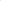 jeżeli w stosunku do Wykonawcy:wszczęto postępowanie upadłościowe, albo Wykonawca przejdzie w stan likwidacji,sąd odmówi ogłoszenia upadłości z uwagi na niewystarczające aktywa na prowadzenie upadłości, w wyniku wszczętego postępowania egzekucyjnego nastąpi zajęcie majątku Wykonawcy lub jego znacznej części;którykolwiek z wierzycieli lub Wykonawca złoży wniosek do właściwego sądu, o ogłoszenie upadłości - przed wydaniem przez sąd postanowienia; jeżeli Wykonawca zawrze z wierzycielami układ powodujący zagrożenie dla realizacji Umowy lub nastąpi likwidacja przedsiębiorstwa Wykonawcy,Zamawiający może odstąpić od umowy w całości lub w części, tj. w zakresie zobowiązań nieodebranych do dnia złożenia oświadczenia o odstąpieniu od umowy. W przypadku odstąpienia od niniejszej Umowy przez Zamawiającego w części, Zamawiający uiści wynagrodzenie przysługujące Wykonawcy z tytułu już wykonanych przez Wykonawcę prac oraz dostarczonych materiałów i wyposażenia, jeżeli zostały zamontowane.Zamawiający może również odstąpić od umowy jeżeli zachodzi co najmniej jedna z niżej wskazanych okoliczności, w terminie 30 dni od dnia powzięcia wiadomości o tych okolicznościach:1) zmiana umowy została dokonana z naruszeniem art. 454 i art. 455 Ustawy PZP,       2) Wykonawca w chwili zawarcia umowy podlegał wykluczeniu z postępowania na podstawie art. 108 ustawy PZP lub na podstawie art. 7 ustawy z dnia 13 kwietnia 2022r. o  szczególnych rozwiązaniach związanych w zakresie przeciwdziałania wspieraniu agresji na Ukrainę oraz służących ochronie bezpieczeństwa narodowego (Dz.U z 2022r. poz. 835).3) Trybunał Sprawiedliwości Unii Europejskiej stwierdził, w ramach procedury przewidzianej w art. 258 Traktatu o funkcjonowaniu Unii Europejskiej, że Rzeczpospolita Polska uchybiła zobowiązaniom, które ciążą na niej na mocy Traktatów, dyrektywy 2014/24/UE, dyrektywy 2014/25/UE i dyrektywy 2009/81/WE, z uwagi na to, że zamawiający udzielił zamówienia z naruszeniem prawa Unii Europejskiej.Wykonawca ma prawo odstąpienia od niniejszej Umowy w przypadku:1)  zwłoki w dokonywaniu płatności na rzecz Wykonawcy przekraczających termin płatności wskazany na prawidłowo wystawionej faktury VAT o co najmniej 14 dni, pomimo uprzedniego wezwania Zamawiającego do ich wykonania oraz w terminie 7 dni z zagrożeniem, że po bezskutecznym upływie wyznaczonego terminu Wykonawca może od niniejszej Umowy odstąpić2)    nie przekazania w określonym terminie miejsca realizacji umowy,3) nie wykonania przez Zamawiającego obowiązków, wskazanych w umowie, pomimo uprzedniego wezwania Zamawiającego do ich wykonania oraz w terminie 7 dni z zagrożeniem, że po bezskutecznym upływie wyznaczonego terminu Wykonawca może od niniejszej Umowy odstąpić. W przypadku odstąpienia od niniejszej Umowy przez Wykonawcę, Zamawiający uiści wynagrodzenie przysługujące Wykonawcy z tytułu już wykonanych przez Wykonawcę prac oraz dostarczonych materiałów i wyposażenia, jeżeli zostały zamontowane,W przypadku odstąpienia od umowy przez którąkolwiek ze stron, Wykonawca zachowuje prawo do wynagrodzenia wyłącznie za część umowy zrealizowaną do dnia odstąpienia od umowy. Wykonawcy nie przysługują żadne inne roszczenia.Wykonawca udziela rękojmi i gwarancji jakości w zakresie określonym w umowie na część zobowiązania wykonaną przed odstąpieniem od umowy. Odstąpienie od niniejszej Umowy nie wpływa na roszczenia Stron o zapłatę kar umownych określonych w niniejszej Umowie.Odstąpienie od niniejszej Umowy wymaga formy pisemnej pod rygorem nieważności, z podaniem uzasadnienia.Uprawnienie do odstąpienia przewidziane w niniejszej Umowie nie uchybia uprawnieniu do odstąpienia na podstawie przepisów Kodeksu cywilnego lub innych ustaw.W przypadku odstąpienia od umowy, Wykonawca zobowiązany jest do natychmiastowego wstrzymania się z wykonaniem robót i zabezpieczenia terenu budowy. Zamawiający może zażądać dokończenia części robót w toku, które ułatwią wykonanie inwentaryzacji robót i ich  rozliczenie. Dokończenie robót w toku może również nastąpić na wniosek Wykonawcy zaakceptowany przez Zamawiającego.Nadto w przypadku odstąpienia od umowy Wykonawcę obciążają następujące obowiązki szczegółowe:w terminie 3 dni od daty odstąpienia od umowy Wykonawca przy udziale Zamawiającego sporządzi szczegółowy protokół inwentaryzacji przedmiotu umowy, według stanu na dzień odstąpienia. Wykonana inwentaryzacja będzie stanowić podstawę do ostatecznego rozliczenia umowy, które obejmuje prawidłowo wykonane i odebrane roboty.Wykonawca niezwłocznie usunie urządzenia zaplecza, które dostarczył lub wzniósł.§22CESJAWykonawca nie może przenieść na osoby trzecie w drodze przelewu, cesji, zastawu lub działania o podobnych charakterze całości ani części należności wynikających z niniejszej umowy na podmiot trzeci bez uprzedniej pisemnej zgody Zamawiającego, którego prawa i obowiązki dotyczą, oraz organu założycielskiego Zamawiającego. Forma pisemna dla zgody, o której mowa w zdaniu poprzednim, zastrzeżona jest pod rygorem nieważności.Zbycie wierzytelności wynikających z umowy, dokonane z naruszeniem postanowień ustępu poprzedniego, jest nieważne (art. 54 ust. 6 ustawy z dnia 15 kwietnia 2011 r. o działalności leczniczej).§23KLAUZULA PRAWAW sprawach nieuregulowanych niniejszą umową zastosowanie mają przepisy prawa polskiego.Strony nie ponoszą odpowiedzialności za niewykonanie lub nienależyte wykonanie obowiązków wynikających z umowy spowodowane siłą wyższą. Za przypadki siły wyższej uważa się wszelkie nieznane stronom w chwili zawierania umowy zdarzenia, zaistniałe niezależnie od woli stron, i na których zaistnienie strony nie miały żadnego wpływu, takie jak np. wojna, atak terrorystyczny, pożar, powódź, epidemie, strajki, zarządzenia władz itp. Strona powołująca się na siłę wyższą powinna zawiadomić drugą stronę na piśmie w terminie 7 dni od zaistnienia zdarzenia stanowiącego przypadek siły wyższej pod rygorem utraty prawa powołania się na siłę wyższą. Fakt zaistnienia siły wyższej powinien być wykazany odpowiednimi dokumentami urzędowymi.§24                                                 KLAUZULA SALWATORYJNA W przypadku uznania jakiegokolwiek sformułowania lub postanowienia niniejszej umowy za niezgodne z prawem i uznania tego sformułowania lub postanowienia za nieważne, nie powoduje ono nieważności całej umowy a strony zobowiązują się uzgodnić nowe sformułowanie lub postanowienie, którego znaczenie będzie najbardziej zbliżone do pierwotnej intencji stron.§25  DANE OSOBOWEStrony zgodnie oświadczają, że wdrożyły i w pełni realizują obowiązki dotyczące przetwarzania danych osobowych wynikających z przepisów unijnych i krajowych, a w szczególności rozporządzenia Parlamentu Europejskiego i Rady (UE) 2016/679 z dnia 27 kwietnia 2016 r. w sprawie ochrony osób fizycznych w związku z przetwarzaniem danych osobowych i w sprawie swobodnego przepływu takich danych oraz uchylenia dyrektywy 95/46/WE (ogólne rozporządzenie o ochronie danych) — dalej jako RODO. Z uwagi na to, że realizacja umowy wymaga wskazania pracowników i współpracowników, wyznaczonych przez Strony do realizacji umowy, Strony jako administratorzy danych osobowych w zakresie realizacji umowy wykonają względem pracowników Strony przeciwnej obowiązki, o których mowa w art. 13 i 14 RODO. Przetwarzanie obejmować może maksymalnie następujące rodzaje danych osobowych: Imię, nazwisko, numer ewidencyjny PESEL, adres e-mail, numer IP, numer telefonu, numer uprawnień zawodowych, datę urodzenia i adres zamieszkania.Strony zobowiązują się do przetwarzania tych danych jedynie w zakresie niezbędnym do wykonania Umowy oraz wyłącznie w celu właściwej jej realizacji. Zakres danych osobowych wymieniony w ust. 1 jest maksymalnym katalogiem danych, które mogą być przetwarzane w związku z realizacją Umowy. Rzeczywisty zakres przekazywanych danych może być mniejszy, bez uszczerbku dla postanowień niniejszego akapitu. Zakres danych może ulec zmianie w przypadku zmiany aktualnie obowiązujących przepisów prawa.Przetwarzanie będzie wykonywane w okresie obowiązywania Umowy.Wykonawca zobowiązuje się współpracować z Zamawiającym przy realizacji obowiązku odpowiadania na żądania osoby, której dane dotyczą, oraz wywiązywania się z obowiązków określonych w art. 32-36 Rozporządzenia RODO.W razie powzięcia podejrzenia naruszenia ochrony danych osobowych, Wykonawca zobowiązuje się niezwłocznie, jednak nie później niż w ciągu 12 godzin, zgłosić je Zamawiającemu oraz dostarczyć wszelkich informacji, niezbędnych do wypełnienia obowiązków, przewidzianych art.33 Rozporządzenia RODO.Wykonawca odpowiada za szkody jakie powstały wobec Zamawiającego lub osób trzecich w wyniku niezgodnego z Rozporządzeniem RODO lub niniejszym paragrafem przetwarzania danych osobowych. §26POWIĄZANIA KAPITAŁOWE1.    Żaden z udziałów w kapitale zakładowym Wykonawcy nie jest własnością bezpośrednio lub pośrednio, ani nie został na nim ustanowiony zastaw ani użytkowanie na rzecz:1)     Podmiotów Sankcjonowanych, ich Podmiotów Powiązanych lub Krewnych,2)     Władz Rosyjskich,3)     Według Najlepszej Wiedzy Strony, jakiekolwiek podmiotu lub osoby, która korzysta z kapitału lub finansowania zapewnionego przez Podmiot Sankcjonowany2.    Żaden z podmiotów wskazanych w Punkcie 1 bezpośrednio lub pośrednio:1)     nie posiada ani nie kontroluje żadnych praw głosu w organach korporacyjnych Wykonawcy,2)     nie ma prawa wyboru, ani nie kontroluje wyborów członków organów korporacyjnych Strony,3)     nie ma uprawnień umożliwiających wpływanie na sposób prowadzenia działalności przez Stronę lub jej Podmiot Powiązany, czy to poprzez posiadanie udziałów w kapitale zakładowym spółki kapitałowej, członkostwa w spółce osobowej, na podstawie innych uprawnień właścicielskich, na podstawie umowy lub w inny sposób;4)    nie zapewnia Wykonawcy żadnego finansowania.3.    Wykonawca, jej podmioty powiązane oraz, zgodnie z najlepszą wiedzą Wykonawcy, jej krewni nie prowadzą żadnych działań wspierających, związanych ze wspieraniem podmiotów objętych sankcjami lub władz Rosyjskich w związku z ich zaangażowaniem w inwazje na Ukrainę w jakikolwiek sposób, w tym nie udzielają wsparcia finansowego. Wykonawca, jej podmioty powiązane oraz, zgodnie z najlepsza wiedzą Wykonawcy, jej krewni nie czerpią żadnych korzyści z zaangażowaniem w inwazję na Ukrainę.4.    Wykonawca, jej podmioty powiązane i krewni nie uchylają się od jakichkolwiek sankcji, nie naruszają przepisów nakładających sankcje ani nie ułatwiają innym podmiotom uchylania się od sankcji.5.    Wykonawca przestrzega wszelkich obowiązujących praw i przepisów dotyczących  Sankcji.6.    Wykonawca ani jej podmioty powiązane nie prowadzą żadnej działalności sankcjonowanej.7.    Wykonawca nie jest stroną żadnej umowy, nie składa żadnych zamówień, ani nie nabywa żadnych usług od:1)     podmiotów sankcjonowanych, ich podmiotów powiązanych, lub według najlepszej wiedzy Wykonawcy krewnych podmiotów sankcjonowanych,2)     władz Rosyjskich,3)     żadnego podmiotu ani osoby, która korzysta z kapitału dostarczonego przez jakikolwiek podmiot sankcjonowany lub władze Rosyjskie8.    Wykonawca nie jest stroną żadnej umowy, na podstawie której podmioty wskazane w punktach 7.1-7.2 mogą odnosić jakąkolwiek korzyść lub są w jakikolwiek sposób zaangażowane.9.    Wykonawca nie angażuje się w żadne projekty biznesowe i relacje z podmiotami sankcjonowanymi.§27POSTANOWIENIA KOŃCOWEStrony dołożą wszelkich starań w celu polubownego rozstrzygania wszelkich sporów powstałych między nimi w związku z umową.Wszelkie spory powstałe w wyniku lub dotyczące realizacji niniejszej umowy rozstrzygane będą przez Sąd Powszechny właściwy dla siedziby Zamawiającego.Do wszystkich spraw nieuregulowanych w umowie mają zastosowanie przepisy Kodeksu Cywilnego, ustawy Prawo zamówień publicznych, ustawy z dnia 7 lipca 1994 r Prawo budowlane (Dz.U.2023.682 t.j.), ustawy z dnia 4 lutego 1994 r. o Prawach autorskich i prawach pokrewnych (Dz.U.2022.2509 t.j.), Ustawy z dnia 14 grudnia 2012 r. o odpadach (Dz.U.2022.699 t.j.)Umowę sporządzono w dwóch jednobrzmiących egzemplarzach, po jednym dla każdej Strony.ZAMAWIAJĄCY   								WYKONAWCA